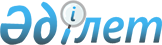 Шемонаиха аудандық мәслихатының 2020 жылғы 29 желтоқсандағы № 60/2-VI "2021-2023 жылдарға арналған Шемонаиха ауданының бюджеті туралы" шешіміне өзгерістер енгізу туралы
					
			Мерзімі біткен
			
			
		
					Шығыс Қазақстан облысы Шемонаиха аудандық мәслихатының 2021 жылғы 19 қазандағы № 9/2-VII шешімі. Қазақстан Республикасының Әділет министрлігінде 2021 жылғы 27 қазанда № 24931 болып тіркелді. Қолданылу мерзімінің аяқталуына байланысты тоқтатылды
      Шемонаиха аудандық мәслихаты ШЕШТІ:
      1. Шемонаиха аудандық мәслихатының "2021-2023 жылдарға арналған Шемонаиха ауданының бюджеті туралы" 2020 жылғы 29 желтоқсандағы № 60/2-VI шешіміне (нормативтік құқықтық актілердің мемлекеттік тіркеу тізілімінде № 8324 болып тіркелген) мынадай өзгерістер енгізілсін:
      1-тармақ жаңа редакцияда жазылсын:
      "1. 2021 - 2023 жылдарға арналған аудандық бюджет тиісінше 1, 2 және 3-қосымшаларға сәйкес, соның ішінде 2021 жылға мынадай көлемдерде бекiтiлсiн:
      1) кірістер – 7 357 117,2 мың теңге, оның ішінде:
      салықтық түсімдер – 2 119 122,0 мың теңге;
      салықтық емес түсімдер – 7 700,0 мың теңге;
      негізгі капиталды сатудан түсетін түсімдер – 260 724,0 мың теңге;
      трансферттер түсімі – 4 969 571,2 мың теңге;
      2) шығындар – 7 538 499,3 мың теңге;
      3) таза бюджеттік кредит беру – 17 733,0 мың теңге, оның ішінде:
      бюджеттік кредиттер – 26 253,0 мың теңге;
      бюджеттік кредиттерді өтеу – 8 520,0 мың теңге;
      4) қаржы активтерімен жасалатын операциялар бойынша сальдо – 0,0 теңге, соның ішінде:
      қаржы активтерін сатып алу – 0,0 теңге;
      мемлекеттің қаржы активтерін сатудан түсетін түсімдер – 0,0 теңге;
      5) бюджет тапшылығы (профициті) – - 199 115,1 мың теңге;
      6) бюджет тапшылығын қаржыландыру (профицитін пайдалану) – 199 115,1 мың теңге, оның ішінде:
      қарыздар түсімі – 26 253,0 мың теңге;
      қарыздарды өтеу – 8 520,0 мың теңге;
      бюджет қаражатының пайдаланылатын қалдықтары – 181 382,1 мың теңге.";
      6-тармақ жаңа редакцияда жазылсын:
      "6. 2021 жылға ауданның жергілікті атқарушы органының резерві 16 658,0 мың теңге сомасында бекітілсін.";
      көрсетілген шешімнің 1 қосымшасы осы шешімнің қосымшасына сәйкес жаңа редакцияда жазылсын.
      2. Осы шешiм 2021 жылғы 1 қаңтардан бастап қолданысқа енгiзiледi. 2021 жылға арналған аудандық бюджет
					© 2012. Қазақстан Республикасы Әділет министрлігінің «Қазақстан Республикасының Заңнама және құқықтық ақпарат институты» ШЖҚ РМК
				
      Шемонаиха аудандық мәслихатының хатшысы 

М. Желдыбаев
Шемонаиха 
аудандық мәслихатының 
2021 жылғы 19 қазандағы 
№ 9/2-VII шешіміне қосымшаШемонаиха 
аудандық мәслихатының 
2020 жылғы 29 желтоқсандағы 
№ 60/2-VI шешіміне 1 қосымша
Санаты
Санаты
Санаты
Санаты
Сомасы (мың теңге)
Сыныбы
Сыныбы
Сыныбы
Сомасы (мың теңге)
Ішкі сыныбы
Ішкі сыныбы
Сомасы (мың теңге)
Атауы
Сомасы (мың теңге)
I.КІРІСТЕР 
7 357 117,2
1
Салықтық түсiмдер
2 119 122,0
01
Табыс салығы
993 022,0
1
 Корпоративтік табыс салығы
150 950,0
2
Жеке табыс салығы
842 072,0
03
Әлеуметтiк салық
574 359,0
1
Әлеуметтiк салық
574 359,0
04
Меншікке салынатын салықтар
421 992,0
1
Мүлiкке салынатын салықтар
421 992,0
05
Тауарларға, жұмыстарға және қызметтерге салынатын iшкi салықтар
120 920,0
2
Акциздер
4 800,0
3
Табиғи және басқа да ресурстарды пайдаланғаны үшiн түсетiн түсiмдер
89 940,0
4
Кәсiпкерлiк және кәсiби қызметті жүргізгені үшiн алынатын алымдар
26 180,0
08
Заңдық маңызы бар әрекеттерді жасағаны және (немесе) оған уәкiлеттiгi бар мемлекеттiк органдар немесе лауазымды адамдар құжаттар бергені үшiн алынатын мiндеттi төлемдер
8 829,0
1
Мемлекеттік баж 
8 829,0
2
Салықтық емес түсімдер 
7 700,0
01
Мемлекеттiк меншiктен түсетiн кiрiстер
4 900,0
5
Мемлекет меншiгiндегі мүлiктi жалға беруден түсетiн кiрiстер
4 850,0
9
Мемлекет меншiгiнен түсетiн баска да кiрiстер
50,0
06
Басқа да салықтық емес түсiмдер
2 800,0
1
Басқа да салықтық емес түсiмдер
2 800,0
3
Негізгі капиталды сатудан түсетін түсімдер
260 724,0
01
Мемлекеттік мекемелерге бекітілген мемлекеттік мүлікті сату
12 000,0
1
Мемлекеттік мекемелерге бекітілген мемлекеттік мүлікті сату
12 000,0
03
Жерді және материалдық емес активтерді сату
248 724,0
1
Жерді сату
243 224,0
2
Материалдық емес активтерді сату
5 500,0
4
Трансферттердің түсімдері
4 969 571,2
01
Төмен тұрған мемлекеттік басқару органдарынан трансферттер
45,2
3
Аудандық маңызы бар қалалардың, ауылдардың, кенттердің, аулдық округтардың бюджеттерінен трансферттер
45,2
02
Мемлекеттiк басқарудың жоғары тұрған органдарынан түсетiн трансферттер
4 969 526,0
2
Облыстық бюджеттен түсетiн трансферттер
4 969 526,0
Функционалдық топ
Функционалдық топ
Функционалдық топ
Функционалдық топ
Функционалдық топ
Сомасы (мың теңге)
Кіші функция
Кіші функция
Кіші функция
Кіші функция
Сомасы (мың теңге)
Бюджеттік бағдарламалардың әкімшісі
Бюджеттік бағдарламалардың әкімшісі
Бюджеттік бағдарламалардың әкімшісі
Сомасы (мың теңге)
Бағдарлама
Бағдарлама
Сомасы (мың теңге)
Атауы
Сомасы (мың теңге)
ІІ. ШЫҒЫНДАР
7 538 499,3
01
Жалпы сипаттағы мемлекеттiк қызметтер
941 594,0
1
Мемлекеттiк басқарудың жалпы функцияларын орындайтын өкiлдi, атқарушы және басқа органдар
283 102,0
112
Аудан (облыстық маңызы бар қала) мәслихатының аппараты 
28 016,0
001
Аудан (облыстық маңызы бар қала) мәслихатының қызметiн қамтамасыз ету жөніндегі қызметтер
27 923,0
003
Мемлекеттік органның күрделі шығыстары
93,0
122
Аудан (облыстық маңызы бар қала) әкiмiнiң аппараты 
254 597,0
001
Аудан (облыстық маңызы бар қала) әкiмiнiң қызметiн қамтамасыз ету жөніндегі қызметтер
165 548,0
003
Мемлекеттік органның күрделі шығыстары
12 649,0
113
Төменгі тұрған бюджеттерге берілетін нысаналы ағымдағы трансферттер
76 889,0
2
Қаржылық қызмет
31 309,0
452
Ауданның (облыстық маңызы бар қаланың) қаржыбөлімі
31 309,0
001
Ауданның (облыстық маңызы бар қаланың) бюджетін орындау және коммуналдық меншігін басқару саласындағы мемлекеттік саясатты іске асыру жөніндегі қызметтер
27 961,0
003
Салық салу мақсатында мүлікті бағалауды жүргізу
2 263,0
010
Жекешелендіру, коммуналдық меншікті басқару, жекешелендіруден кейінгі қызмет және осыған байланысты дауларды реттеу
1 085,0
5
Жоспарлау және статистикалық қызмет
30 133,0
453
Ауданның (облыстық маңызы бар қаланың) экономика және бюджеттік жоспарлау бөлімі
30 133,0
001
Экономикалық саясатты, мемлекеттік жоспарлау жүйесін қалыптастыру және дамыту саласындағы мемлекеттік саясатты іске асыру жөніндегі қызметтер
25 083,0
004
Мемлекеттік органның күрделі шығыстары
5 050,0
9
Жалпы сипаттағы өзге де мемлекеттiк қызметтер
597 050,0
458
Ауданның (облыстық маңызы бар қаланың) тұрғын үй- коммуналдық шаруашылығы, жолаушылар көлiгi және автомобиль жолдары бөлiмi 
596 000,0
001
Жергілікті деңгейде тұрғын үй- коммуналдық шаруашылығы, жолаушылар көлiгi және автомобиль жолдары саласындағы мемлекеттік саясатты іске асыру жөніндегі қызметтер
29 606,0
013
Мемлекеттік органның күрделі шығыстары
5 590,0
113
Төменгі тұрған бюджеттерге берілетін нысаналы ағымдағы трансферттер
560 804,0
472
Ауданның (облыстық маңызы бар қаланың) құрылыс, сәулет және қала құрылысы бөлімі
1 050,0
040
Мемлекеттік органдардың обьектілерін дамыту
1 050,0
02
Қорғаныс
35 193,8
1
Әскери мұқтаждар
15 442,0
122
Аудан (облыстық маңызы бар қала) әкiмiнiң аппараты 
15 442,0
005
Жалпыға бiрдей әскери мiндеттi атқару шеңберiндегi iс-шаралар
15 442,0
2
Төтенше жағдайлар жөнiндегi жұмыстарды ұйымдастыру
19 751,8
122
Аудан (облыстық маңызы бар қала) әкiмiнiң аппараты
19 751,8
006
Аудан (облыстық маңызы бар қала) ауқымындағы төтенше жағдайлардың алдын алу және оларды жою
13 637,8
007
Аудандык ( қалалық) ауқымдағы дала өрттерінің, сондай – ақ мемлекеттік өртке қарсы қызмет органдары құрылмаған елді мекендерде өрттердің алдын алу және оларды сөндіру жөніндегі іс- шаралар
6 114,0
03
Қоғамдық тәртiп, қауiпсiздiк, құқықтық, сот, қылмыстық-атқару 
3 951,0
9
Қоғамдық тәртіп және қауіпсіздік саласындағы басқа да қызметтер
3 951,0
458
Ауданның (облыстық маңызы бар қаланың) тұрғын үй- коммуналдық шаруашылығы, жолаушылар көлiгi және автомобиль жолдары бөлiмi
3 951,0
021
Елдi мекендерде жол қозғалысы қауiпсiздiгін қамтамасыз ету
3 951,0
06
Әлеуметтiк көмек және әлеуметтiк қамсыздандыру
678 349,0
1
Әлеуметтiк қамсыздандыру
80 082,0
451
Ауданның (облыстық маңызы бар қаланың) жұмыспен қамту және әлеуметтiк бағдарламалар бөлiмi
80 082,0
005
Мемлекеттiк атаулы әлеуметтiк көмек
79 107,0
057
Атаулы мемлекеттік әлеуметтік көмек алушылар болып табылатын жеке тұлғаларды телевизиялық абоненттік жалғамалармен қамтамасыз ету
975,0
2
Әлеуметтiк көмек
504 642,0
451
Ауданның (облыстық маңызы бар қаланың) жұмыспен қамту және әлеуметтiк бағдарламалар бөлiмi
491 852,0
002
Жұмыспен қамту бағдарламасы
155 539,0
004
Ауылдық жерлерде тұратын денсаулық сақтау, білім беру, әлеуметтік қамтамасыз ету, мәдениет, спорт және ветеринар мамандарына отын сатып алуға Қазақстан Республикасының заңнамасына сәйкес әлеуметтік көмек көрсету
24 747,0
006
Тұрғын үйге көмек көрсету
2 742,0
007
Жергiлiктi өкiлеттi органдардың шешiмi бойынша мұқтаж азаматтардың жекелеген топтарына әлеуметтiк көмек
78 333,0
010
Үйден тәрбиеленіп оқытылатын мүгедек балаларды материалдық қамтамасыз ету
4 675,0
014
Мұқтаж азаматтарға үйде әлеуметтiк көмек көрсету
150 684,0
017
Оңалтудың жеке бағдарламасына сәйкес мұқжат мүгедектерді міндетті гигиеналық құралдармен қамтамасыз ету, қозғалуға қиындығы бар бірінші топтағы мүгедектерге жеке көмекшінің және есту бойынша мүгедектерге қолмен көрсететін тіл маманының қызметтерін ұсыну
23 399,0
023
Жұмыспен қамту орталықтарының қызметін қамтамасыз ету
51 733,0
9
Әлеуметтiк көмек және әлеуметтiк қамтамасыз ету салаларындағы өзге де қызметтер
93 625,0
451
Ауданның (облыстық маңызы бар қаланың) жұмыспен қамту және әлеуметтік бағдарламалар бөлімі
93 625,0
001
Жергілікті деңгейде халық үшін әлеуметтік бағдарламаларды жұмыспен қамтуды қамтамасыз етуді іске асыру саласындағы мемлекеттік саясатты іске асыру жөніндегі қызметтер
40 399,0
011
Жәрдемақыларды және басқа да әлеуметтік төлемдерді есептеу, төлеу мен жеткізу бойынша қызметтерге ақы төлеу
3 240,0
050
Қазақстан Республикасында мүгедектердің құқықтарын қамтамасыз етуге және өмір сүру сапасын жақсарту
46 588,0
054
Үкіметтік емес ұйымдарда мемлекеттік әлеуметтік тапсырысты орналастыру
1 099,0
067
Ведомстволық бағыныстағы мемлекеттік мекемелер мен ұйымдардың күрделі шығыстары
799,0
094
Әлеуметтік көмек ретінде тұрғын үй сертификаттарын беру
1 500,0
07
Тұрғынүй-коммуналдық шаруашылық
994 430,0
1
Тұрғын үй шаруашылығы
453 334,0
458
Ауданның (облыстық маңызы бар қаланың) тұрғынүй-коммуналдық шаруашылығы, жолаушылар көлігі және автомобиль жолдары бөлімі
35 609,0
003
Мемлекеттік тұрғын үй қорын сақтауды ұйымдастыру
1 350,0
004
Азаматтардың жекелеген санаттарын тұрғын үймен қамтамасыз ету
32 759,0
005
Авариялық және ескі тұрғын үйлерді бұзу
1 500,0
472
Ауданның (облыстық маңызы бар қаланың) құрылыс, сәулет және қала құрылысы бөлімі
417 725,0
003
Коммуналдық тұрғын үй қорының тұрғын үйін жобалау және (немесе) салу, реконструкциялау
411 508,0
004
Инженерлік-коммуникациялық инфрақұрылымды жобалау, дамыту және (немесе) жайластыру
6 217,0
2
Коммуналдық шаруашылық
539 471,0
458
Ауданның (облыстық маңызы бар қаланың) тұрғын үй-коммуналдық шаруашылығы, жолаушылар көлігі және автомобиль жолдары бөлімі
108 062,0
012
Сумен жабдықтау және су бұру жүйесінің жұмыс істеуі
108 062,0
472
Ауданның (облыстық маңызы бар қаланың) құрылыс, сәулет және қала құрылысы бөлімі
431 409,0
006
Сумен жабдықтау және су бұру жүйесін дамыту
1 050,0
058
Елді мекендердегі сумен жабдықтау және су бұру жүйелерін дамыту
430 359,0
3
Елді – мекендерді көркейту
1 625,0
458
Ауданның (облыстық маңызы бар қаланың) тұрғын үй-коммуналдық шаруашылығы, жолаушылар көлігі және автомобиль жолдары бөлімі 
1 625,0
016
Елді мекендердің санитариясын қамтамасыз ету
1 625,0
08
Мәдениет, спорт, туризм және ақпараттық кеңiстiк
532 528,9
1
Мәдениет саласындағы қызмет
179 608,0
455
Ауданның (облыстық маңызы бар қаланың) мәдениет және тілдерді дамыту бөлімі
179 608,0
003
Мәдени-демалыс жұмысын қолдау
179 608,0
2
Спорт
196 722,9
465
Ауданның (облыстық маңызы бар қаланың) дене шынықтыру және спорт бөлімі
102 381,0
001
Жергілікті деңгейде дене шынықтыру және спорт саласындағы мемлекеттік саясатты іске асыру жөніндегі қызметтер
16 370,0
004
Мемлекеттік органның күрделі шығыстары
83,0
005
Ұлттық және бұқаралық спорт түрлерін дамыту
76 592,0
006
Аудандық (облыстық маңызы бар қалалық) деңгейде спорттық жарыстар өткiзу
672,0
007
Әртүрлi спорт түрлерi бойынша аудан (облыстық маңызы бар қала) құрама командаларының мүшелерiн дайындау және олардың облыстық спорт жарыстарына қатысуы
5 428,0
032
Ведомстволық бағыныстағы мемлекеттік мекемелер мен ұйымдардың күрделі шығыстары
2 924,0
113
Төменгі тұрған бюджеттерге берілетін нысаналы ағымдағы трансферттер
312,0
472
Ауданның (облыстық маңызы бар қаланың) құрылыс, сәулет және қала құрылысы бөлімі
94 341,9
008
Спорт объектілерін дамыту
94 341,9
3
Ақпараттық кеңiстiк
76 909,0
455
Ауданның (облыстық маңызы бар қаланың) мәдениет және тілдерді дамыту бөлімі
66 509,0
006
Аудандық (қалалық) кiтапханалардың жұмыс iстеуi
56 923,0
007
Мемлекеттiк тiлдi және Қазақстан халқының басқа да тiлдерін дамыту
9 586,0
456
Ауданның (облыстық маңызы бар қаланың) iшкi саясат бөлiмi
10 400,0
002
Мемлекеттiк ақпаратық саясат жүргiзу жөніндегі қызметтер
10 400,0
9
Мәдениет, спорт, туризм және ақпараттық кеңiстiктi ұйымдастыру жөнiндегi өзге де қызметтер
79 289,0
455
Ауданның (облыстық маңызы бар қаланың) мәдениет және тілдерді дамыту бөлімі
33 864,0
001
Жергілікті деңгейде тілдерді және мәдениетті дамыту саласындағы мемлекеттік саясатты іске асыру жөніндегі қызметтер
26 298,0
032
Ведомстволық бағыныстағы мемлекеттік мекемелер мен ұйымдардың күрделі шығыстары
3 431,0
113
Төменгі тұрған бюджеттерге берілетін нысаналы ағымдағы трансферттер
4 135,0
456
Ауданның (облыстық маңызы бар қаланың) iшкi саясат бөлiмi
45 425,0
001
Жергілікті деңгейде ақпарат, мемлекеттілікті нығайту және азаматтардың әлеуметтік сенімділігін қалыптастыру саласында мемлекеттік саясатты іске асыру жөніндегі қызметтер
27 090,0
003
Жастар саясаты саласында іс-шараларды іске асыру
18 335,0
10
Ауыл, су, орман, балық шаруашылығы, ерекше қорғалатын табиғи аумақтар, қоршаған ортаны және жануарлар дүниесiн қорғау, жер қатынастары
70 338,8
1
Ауыл шаруашылығы
23 374,0
462
Ауданның (облыстық маңызы бар қаланың) ауыл шаруашылығы бөлімі
23 374,0
001
Жергілікті деңгейде ауыл шаруашылығы саласындағы мемлекеттік саясатты іске асыру жөніндегі қызметтер
23 374,0
6
Жер қатынастары
39 702,0
463
Ауданның (облыстық маңызы бар қаланың) жер қатынастары бөлiмi
39 702,0
001
Аудан (облыстық маңызы бар қала) аумағында жер қатынастарын реттеу саласындағы мемлекеттік саясатты іске асыру жөніндегі қызметтер
18 639,0
006
Аудандардың, облыстық маңызы бар, аудандық маңызы бар қалалардың, кенттердiң, ауылдардың, ауылдық округтердiң шекарасын белгiлеу кезiнде жүргiзiлетiн жерге орналастыру
20 700,0
007
Мемлекеттік органның күрделі шығыстары
363,0
9
Ауыл, су, орман, балық шаруашылығы, қоршаған ортаны қорғау және жер қатынастары саласындағы басқа да қызметтер
7 262,8
453
Ауданның (облыстық маңызы бар қаланың) экономика және бюджеттік жоспарлау бөлімі
7 262,8
099
Мамандарға әлеуметтік қолдау көрсету жөніндегі шараларды іске асыру
7 262,8
11
Өнеркәсiп, сәулет, қала құрылысы және құрылыс қызметi
50 318,0
2
Сәулет, қала құрылысы және құрылыс қызметi
50 318,0
472
Ауданның (облыстық маңызы бар қаланың) құрылыс, сәулет және қала құрылысы бөлімі
50 318,0
001
Жергілікті деңгейде құрылыс, сәулет және қала құрылысы саласындағы мемлекеттік саясатты іске асыру жөніндегі қызметтер
25 148,0
013
 Аудан аумағында қала құрылысын дамытудың кешенді схемаларын, аудандық (облыстық) маңызы бар қалалардың, кенттердің және өзге де ауылдық елді мекендердің бас жоспарларын әзірлеу
20 000,0
015
Мемлекеттік органның күрделі шығыстары
5 170,0
12
Көлiк және коммуникация
72 900,0
1
Автомобиль көлiгi
66 330,0
458
Ауданның (облыстық маңызы бар қаланың) тұрғын үй-коммуналдық шаруашылығы, жолаушылар көлігі және автомобиль жолдары бөлімі
66 330,0
023
Автомобиль жолдарының жұмыс iстеуiн қамтамасыз ету
66 330,0
9
Көлік және коммуникациялар саласындагы өзге де қызметтер
6 570,0
458
Ауданның (облыстық маңызы бар қаланың) тұрғын үй-коммуналдық шаруашылығы, жолаушылар көлігі және автомобиль жолдары бөлімі
6 570,0
037
Әлеуметтік манызы бар қалалық (ауылдық), қала маңындағы және ауданішілік катынастар бойынша жолаушылар тасымалдарын субсидиялау
6 570,0
13
Басқалар
31 503,0
3
Кәсіпкерлік қызметті колдау және бәсекелестікті қорғау
14 845,0
469
Ауданның (облыстық маңызы бар қаланың) кәсіпкерлік бөлiмi
14 845,0
001
Жергілікті деңгейде кәсіпкерлікті дамыту саласындағы мемлекеттік саясатты іске асыру жөніндегі қызметтер
14 803,0
004
Мемлекеттік органның күрделі шығыстары
42,0
9
Басқалар
16 658,0
452
Ауданның (облыстық маңызы бар қаланың) қаржы бөлiмi
16 658,0
012
Ауданның (облыстық маңызы бар қаланың) жергiлiктi атқарушы органының резервi
16 658,0
14
Борышқа қызмет көрсету
30 407,0
1
Борышқа қызмет көрсету
30 407,0
452
Ауданның (облыстық маңызы бар қаланың) қаржы бөлімі
30 407,0
013
Жергілікті атқарушы органдардың облыстық бюджеттен қарыздар бойынша сыйақылар мен өзге де төлемдерді төлеу бойынша борышына қызмет көрсету
30 407,0
15
Трансферттер
4 097 474,8
1
Трансферттер
4 097 474,8
452
Ауданның (облыстық маңызы бар қаланың) қаржы бөлімі
4 097 474,8
006
Пайдаланылмаған (толық пайдаланылмаған) нысаналы трансферттерді қайтару
3 786,8
024
Заңңаманы өзгертуге байланысты жоғары тұрған бюджеттің шығындарын өтеуге төменгі тұрған бюджеттен ағымдағы нысаналы трансферттер
3 817 673,0
038
Субвенциялар
276 015,0
ІІІ. Таза бюджеттік кредиттеу
17 733,0
Бюджеттік кредиттер
26 253,0
10
Ауыл, су, орман, балық шаруашылығы, ерекше қорғалатын табиғи аумақтар, қоршаған ортаны және жануарлар дүниесiн қорғау, жер қатынастары
26 253,0
9
Ауыл, су, орман, балық шаруашылығы, қоршаған ортаны қорғау және жер қатынастары саласындағы басқа да қызметтер
26 253,0
453
Ауданның (облыстық маңызы бар қаланың) экономика және бюджеттік жоспарлау бөлімі
26 253,0
006
Мамандарды әлеуметтік қолдау шараларын іске асыру үшін бюджеттік кредиттер
26 253,0
5
Бюджеттік кредиттерді өтеу
8 520,0
01
Бюджеттік кредиттерді өтеу
8 520,0
1
Мемлекеттік бюджеттен берілген бюджеттік кредиттерді өтеу
8 520,0
ІV. Қаржы активтерімен операциялар бойынша сальдо
0,0
Қаржы активтерін сатып алу
0,0
Мемлекеттің қаржы активтерін сатудан түсетін түсімдер
0,0
V. Бюджет тапшылығы (профициті)
-199 115,1
VI. Бюджет тапшылығын қаржыландыру (профицитін пайдалану)
199 115,1
7
Қарыздар түсімдері 
26 253,0
01
Мемлекеттік ішкі қарыздар
26 253,0
2
Қарыз алу келісім- шарттары
26 253,0
16
Қарыздарды өтеу
8 520,0
1
Қарыздарды өтеу
8 520,0
452
Ауданның (облыстық маңызы бар қаланың) қаржы бөлімі
8 520,0
008
Жергілікті атқарушы органның жоғары тұрған бюджет алдындағы борышын өтеу
8 520,0
8
Бюджет қаражатының пайдаланылатын қалдықтары
181 382,1
01
Бюджет қаражаты қалдықтары
181 382,1
1
Бюджет қаражатының бос қалдықтары
181 382,1